BMW
Corporate CommunicationsInformacja prasowa
Czerwiec 2015
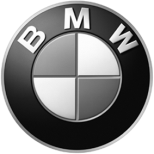 Starcie klasycznych potworów.W niedzielę, 21 czerwca br., w trakcie Grand Prix Austria na torze Red Bull w Spielbergu, odbył się wyścig ośmiu historycznych samochodów wyścigowych. Wśród nich pojawił się Brabham BMW BT52, za którego sterami zasiadł trzykrotny mistrz F1, Nelson Piquet. Nie był to przypadek, ponieważ ten sam kierowca był jednocześnie pierwszym, który zdobył tytuł mistrzowski tym modelem niemieckiego producenta w 1983 roku. BT52, stworzone pod okiem Paula Rosche, co oczywiste, zachwyca osiągami i parametrami. Pod maską tego klasyka znajdziemy czterocylindrowy, szesnastozaworowy silnik z turbosprężarką o pojemności 1,5 l. Jako pierwszy model w F1 wyposażony był również w system Digital Motor Electronics. Wszystkie te czynniki przyczyniły się do wygenerowania mocy szacowanej na 1400 KM. Dokładnej wartości nie znamy, jak to sam Rosche powiedział: „Skala zamknęła się na 1280 KM.”.Duet Piquet i BT52 zaowocował wygraną w 3 z 15 wyścigów Formuły 1, uzyskaniem w sumie 59 punktów w sezonie i ośmiokrotnym pojawieniem się na podium zwycięzców. Pasmo sukcesów tej pary przeszło już niemal do legendy. Nic dziwnego, że Nelson nie może się rozstać z maszyną. Efektem był występ Piqueta w 2013 roku na Goodwood Festival of Speed. Do obsługi technicznej auta zaproszono między innymi mechaników, którzy zajmowali się autem 3 dekady wcześniej. Pojawienie się BT52 na Paradzie Legend (Parade of Legends) w Austrii było trzecim występem tej maszyny.W przypadku pytań prosimy o kontakt z:Katarzyna Gospodarek, Corporate Communications ManagerTel.: +48 728 873 932, e-mail: katarzyna.gospodarek@bmw.plBMW GroupBMW Group, w której portfolio znajdują się marki BMW, MINI oraz Rolls-Royce, jest światowym liderem wśród producentów samochodów i motocykli segmentu premium. Oferuje również usługi finansowe, a także z zakresu mobilności. Firma posiada 30 zakładów produkcyjnych i montażowych w 14 państwach oraz ogólnoświatową sieć sprzedaży w ponad 140 krajach. W 2014 roku BMW Group sprzedała na całym świecie ok. 2,118 mln samochodów oraz 123 000 motocykli. W 2014 r. jej zysk przed opodatkowaniem wyniósł 8,71 mld euro przy dochodach 80,40 mld euro (dane za rok finansowy). Na dzień 31 grudnia 2014 r. globalne zatrudnienie sięgało 116 324 pracowników.Źródłem sukcesu BMW Group jest długofalowe planowanie oraz działanie w sposób odpowiedzialny. Ważną częścią strategii firmy jest zrównoważony rozwój w aspekcie społecznym i ochrony środowiska w całym łańcuchu dostaw, pełna odpowiedzialność za produkt oraz  zobowiązania na rzecz oszczędzania zasobów. Polityka ta stanowi integralną część strategii rozwoju przedsiębiorstwa.www.bmwgroup.com Facebook: http://www.facebook.com/BMWGroupTwitter: http://twitter.com/BMWGroupYouTube: http://www.youtube.com/BMWGroupviewGoogle+: http://googleplus.bmwgroup.com